MUNICIPIO DE CARATINGA/MG - Extrato de Resultado – Pregão Presencial 35/2019. Objeto: aquisição de material cirúrgico para atender a Zoonose do Munícipio de Caratinga. Vencedores com menor preço por item: WERLI E VASCONCELOS LTDA itens: 1, 22, 25, 27, 31, 32 e 33. Valor global final R$ 8.759,00 (oito mil setecentos e cinquenta e nove reais); PROCIR PRODUTOS PARA SAÚDE LTDA itens: 3, 4, 5, 6, 7, 8, 9, 10, 11, 12, 13, 14, 15, 16, 17, 18, 19, 20, 21, 26, 28, 29 e 30. Valor global final R$ 1.842,92 (um mil oitocentos e quarenta e dois reais e noventa e dois centavos); IDEA TECNOLOIA LTDA – ME itens: 2 e 24. Valor global final R$ 759,00 (setecentos e cinquenta e nove reais). Caratinga/MG, 30 de maio de 2019. Bruno César Veríssimo Gomes– Pregoeiro.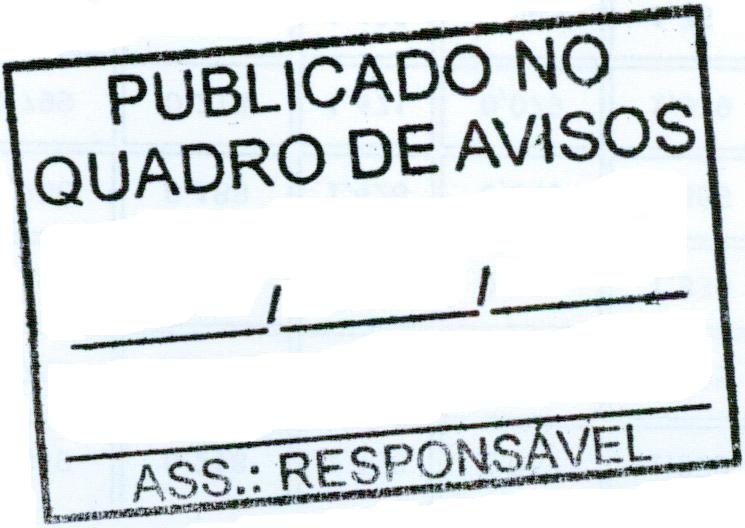 